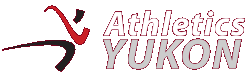 	        ATHLETICS YUKON			ANNUAL GENERAL MEETINGAGENDA/MINUTES 											           October 2, 2018 – 7:30 pm					            Sport Yukon BoardroomPresent: Rob Gillis; Kristen Johnston; Kristy Petovello; Lauren Whyte; Don White; Amelia Fraser; Ben Yu-SchottRegrets: Bonnie LoveCall to order: 7:43 pmAppointment of secretary: Lauren WhyteAdditions to agenda: 15. Special Resolution – Change AGM deadline in bylawsApproval of agenda: approved. Approval of 2017 AGM minutes: approved. Financial Report (Bonnie Love): The 2017-18 Fiscal Year has finished with the organization in good shape. Once again AY has received generous support from our sponsors and the Yukon government.Beginning with the Balance Sheet; the bank account has a balance of over $34k, this is attributable to funding from YRAC and YS4L that carries over to March 31, 2019. Much of this funding is earmarked for equipment related to the rubber track currently under construction. Discussions are oncoming to determine planned expenditures. Please note the amounts shown for our various fixed assets are the after-depreciation value; many of our assets are near or completely depreciated.On the Profit and Loss Comparison the grants and contributions are detailed. Also, of note is the Membership Dues; this shows an increase of 79% or over $3,000.  This is attributable to the new fee structure which increases the regular membership from $25 to $50 and gives members free admission to all Athletic Yukon events. Our event income has decreased 38% because of this change.  It is evident that a significant number of non-members attend our events.  Junior Development expenses are down, reflecting lower numbers of participants and fewer trips to events outside of Yukon.  Operational expenses are lower in 2017-18 because of expenses for website development and marketing materials (buffs) in the previous year. Most other categories on this statement reflect consistent levels of spending.Resolved that the financial statements be accepted as presented. Lauren Whyte moved the resolution, Don White seconded, PASSED.Special resolution waiving requirements of professional accountant: we are a Category B Society therefore we do not have to have our books audited or reviewed by a professional accountant based on an approved resolution at our AGM. Resolved that, in accordance with section 9(4) of the Societies Regulations, the members of the Society by special resolution hereby waive the requirement that the society’s financial statements be reviewed by a professional accountant. Rob Gillis moved that the resolution be accepted, Ben Yu-Schott seconded, PASSED. President’s Report (Kristen Johnson): this was another successful year as AY delivered another full calendar of race walking, road running, snowshoeing, track and field and cross-country events. The successes of the board and of Athletics Yukon as an organization could not have happened without the dedicated work of our board of directors, volunteers, and athletes. Membership Report (Bonnie Love): We had 162 members this year compared to 157 members last year. Female members outnumber male members 60% to 40%. However, we have many more adult members than youth members, so this is an area we need to work on. We have only 7 members that are under 16 years old, 2 juvenile members and 1 junior members. The board members are hopeful that once the track is built, we will be able to attract more younger members to compete in track and field. Youth Development Report (Don White): Yukon youth competed this year at the Arctic Winter Games, Langley and Jack Brow. This year Don is not planning to send youth to the B.C. Cross Country Championships because everyone except Darby stopped training for it after Jack Brow. However, he would like to go to the National Cross-Country Championships in Kingston because Jack Amos will be running for the Yukon. In March 2019, there is the possibility of taking youth to Jack Brow and Langley track meets. Don predicts a fairly busy 2019, especially given the possible completion of the track. This is consistent with his busy 2019. Don suggests that we should provide a small per diem ($75.00) to chaperones to cover the cost of groceries. Put on the November agenda to discuss when Bonnie is at the meeting. Election or confirmation of officers:		President: Kristen Johnston		Treasurer: Bonnie Love 		Secretary: Lauren Whyte Directors: Ben Yu-Schott, Rob Gillis, Amelia Fraser, Kristy PetovelloSetting of Membership Fee for 2018-2019 year: board members received positive feedback about the change to the fee structure in 2017-2018. We also had more revenue this year from memberships with less administration. Board decision to continue the same membership fee structure in the 2018-2019 year. Don notes that once the track is done, the membership fee for the youth that are using the track to train will have to be separated from the junior members who are not using the track heavily – this will have to be discussed in a future meeting. New Online Lotteries Travel Application: Rob demoed the new online Lotteries Travel form, which does not allow you to submit the form if the date of the event is too near, and will not let you continue filling out the form if you have not filled out all of the field. The form will automatically be submitted to Bonnie’s Travel email address in a table form. The only issue right now is whether we force members to submit PDFs, JPEGs, etc. with the form or let them submit later – agree member should submit right away. Rob will email the board with the link for the form and wants feedback. Put on agenda for the November meeting. Sport Yukon Members Awards: Amelia to put a call-out on Facebook for suggestions for the member awards and email the nominations to Sport Yukon once the board has made their choices. Special Resolution – Change AGM deadline in bylaws: Section 3.07 of the Athletics Yukon Association bylaws currently state that the annual general meeting shall be held at least once in every calendar year and not more than one month following the end of the society’s financial year on August 31 of each year.The board of the Athletics Yukon Association is seeking to amend section 3.07 to extend the deadline for holding an annual general meeting from one month after August 31 to three months after August 31. Accordingly, the board asked the membership to approve the following special resolution, of which notice was provided to the membership on September 2, 2018.Resolved that the members of the Athletics Yukon Association by special resolution hereby amend section 3.07 of the Athletics Yukon Association bylaws such that the words “one month” are deleted and replaced by the words “three months.” Amelia Fraser moved that the resolution be accepted, Kristy Petovello seconded, PASSED.Adjourn: 9:10 pmNext meeting: November 6, 2018 at 7:00 pm 